COMMUNITY CONSULTANTS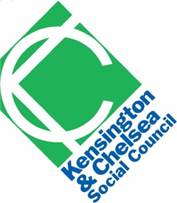 - K&CT STEERING GROUP -APPLICATION FORMClosing Date: Wednesday, 30 September 2020, 9am.Personal Details:Personal details are collected to help us make sure that the recruitment process is accessible to everyone, and that we’re attracting applicants from a diverse range of backgrounds. To join the Steering Group, candidates must live, work, or have a close connection to Kensington and Chelsea, but otherwise they will be selected based on their skills and experience alone.Only the questions marked with an * are mandatory. If you prefer not to answer the others, this will not affect your application.Application Questions:You can respond to the following questions in writing or via video recording. If you choose to submit a video, please use no longer than 5 minutes to answer both questions.Once you have completed the application, please send it to nada@kcsc.org.uk. If you have any questions, please get in touch with us at 020 7243 9800.___________________________________________________Name *Do you live in, or have a close connection to Kensington and Chelsea? *GenderAgeWhat is your race or ethnicity?Ethnic origin is not about nationality, place of birth or citizenship. It is about the group to which you perceive you belong.What is your religion or belief?Do you consider yourself to have a disability or health condition?What is your sexual orientation?How did you hear about this role? *Why do you want to join the Steering Group? (Tell us why you are interested) *200 wordsWhat do you think you can you bring to the Steering Group? (Tell us about how your interests, values, skills or experience match the criteria in the Role Description) *
200 words